Повторяем тему «Применение производной»   В одном из заданий (№ 6) профильного уровня ЕГЭ по математике и в базовом уровне (№ 14) наряду с типами заданий «Производная и касательная, геометрический смысл касательной», «Физический смысл производной», «Первообразная. Площади криволинейных трапеций» даются задания на применение производной к исследованию функций по данным графика.
   В таких  заданиях частые ошибки состоят в том, что, анализируя график производной, обучающиеся путают его с графиком самой функции (и наоборот).   Чтобы добиться лучшего понимания взаимосвязи между графиком функции и графиком ее производной, можно одновременно рассматривать и сравнивать эти графики.   Например, к концу 10-го класса обучающиеся уже могут исследовать функцию и строить ее график. Построим график функции y=3x5 - 5x3 + 2. D(y) = R. Функция не является ни четной, ни нечетной. График пересекается с осью ОУ (если х=0) в точке (0; 0). Чтобы найти точки пересечения с осью ОХ, надо решить уравнение 3x5 - 5x3 + 2=0. Один из корней этого уравнения находим подбором (х=1), другие корни могут быть найдены только приближенно.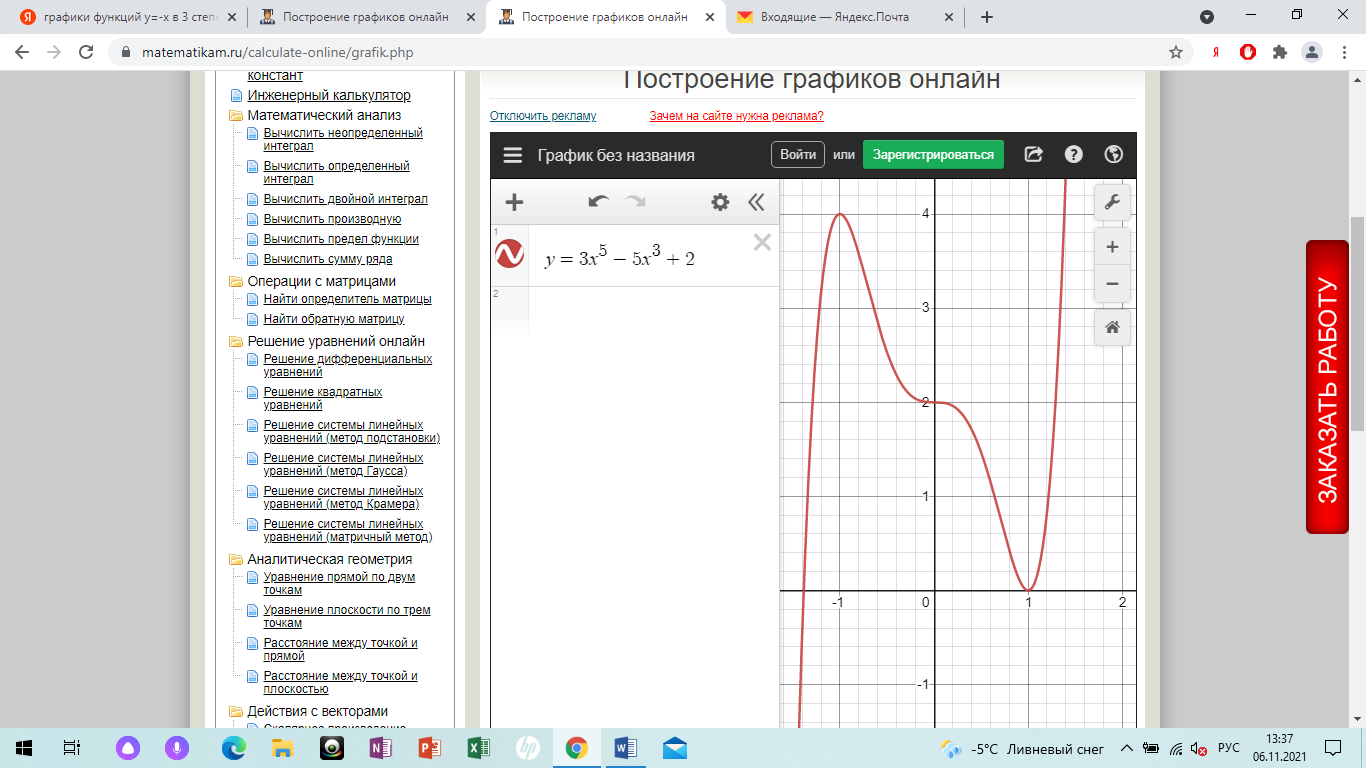 Найдем производную функции: у' = 15х4 – 15х2. D(y') = R, поэтому критических точек, для которых у' не существует, нет.15х4 – 15х2 = 0 х1 = 0, х2 = -1, х3 = 1.                                                                               Рис. 1Строим график функции (рис. 1).     Построим график функции f(x) = 15х4 – 15х2. D(f) = R. Функция  является  четной. График пересекается с осью ОУ (если х=0) в точке (0; 0). Чтобы найти точки пересечения с осью ОХ, надо решить уравнений 15х4 – 15х2=0. 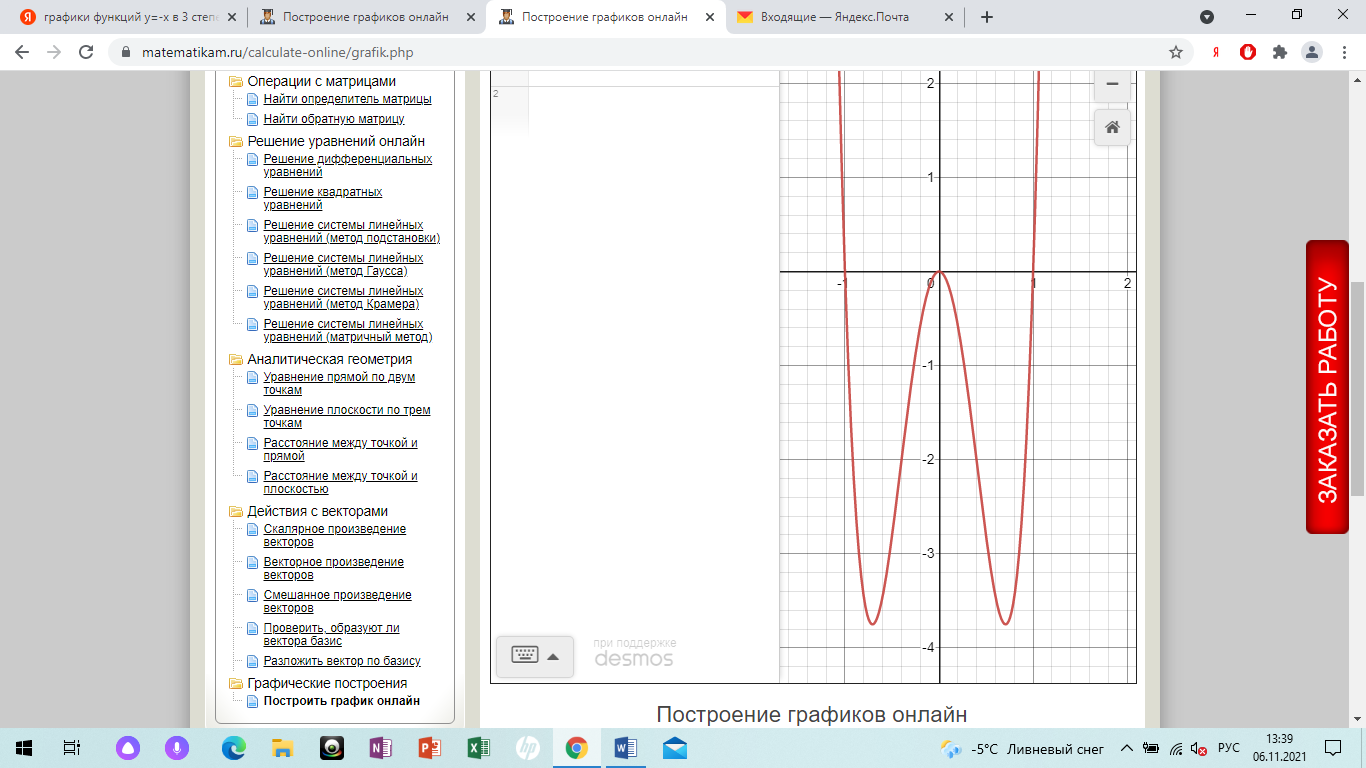 х1 = 0, х2 = -1, х3 = 1.Найдем производную функции:	f'(х) = (15х4 – 15х2)' = 60х3 – 30х D(f') = R, поэтому критических точек, для которых f' не существует, нет.60х3 – 30х  = 0 х1 = 0, х2 = -, х3 = .                                                                            Рис. 2Строим график функции (рис. 2).
Рассматриваем, сравниваем график функции и график ее производной:Отвечаем на вопросы: 1. На рисунке изображен график производной функции. Найдите точку максимума (минимума) функции у=f(x) (смотрим на график производной функции и проверяем по графику функции).2. На рисунке изображен график функции у=f(x). Найдите точки, в которых производная равна нулю.3. На рисунке изображен график производной функции. Найдите промежутки возрастания функции у=f(x).4. На рисунке изображен график производной функции. Найдите длину  промежутка убывания функции у=f(x).5. На рисунке изображен график функции. В какой точке производная меняет знак с «+» на «-» (с «-» на «+»)?6. Как ведёт себя график производной функции в точке перегиба графика функции?7. На рисунке изображен график производной функции. Найдите сумму точек функции, в которых касательная к нему параллельна оси ОХ?     Сравнивая графики функции и её производной, можно повысить уровень теоретической подготовки обучающихся по теме «Производная»: поиск промежутков убывания и возрастания функции, поиск максимума и минимума функции, поиск промежутков выпуклости и вогнутости функции, поиск точек перегиба функции, геометрический смысл производной.                           Необходимо напоминать обучающимся, что при решении задач подобного вида следует внимательно читать условие и отмечать, что на чертеже изображен либо график функции, либо график её производной.х(-∞; -1)-1(-1; 0)0(0; 1)1(1; +∞)у'+0-0-0+увозрастает4убывает2убывает0возрастаетmaxminх(-∞; -)-,(-; 0)0(0; )(,; +∞)у'-0+0-0+уубывает-3,75возрастает0убывает-3,75возрастаетminmaxmin